2020年城区主要路口交通秩序维护招标文件项目编号：JSHX2020039（G）项目名称：2020年城区主要路口交通秩序维护采购人：嘉善县公安局交通警察大队采购机构：嘉兴市华信工程咨询有限公司2020年4月目    录第一章  公开招标采购公告	1第二章  招标需求	5第三章  投标人须知	6第四章  评标办法及评分标准	21第五章  嘉善县政府采购合同（指引）	26第六章　投标文件格式	29第七章　附件	45第一章  公开招标采购公告根据《中华人民共和国政府采购法》、《中华人民共和国政府采购法实施条例》和《政府采购货物和服务招标投标管理办法》等规定，嘉兴市华信工程咨询有限公司受采购人委托，经嘉善县政府采购计划书善财采确临[2020]752号确认书批准，就2020年城区主要路口交通秩序维护进行公开招标采购，欢迎国内合格供应商前来投标，现将有有关事项公告如下：项目编号：JSHX2020039（G）采购组织类型：分散采购委托代理采购方式：公开招标项目概况：项目名称: 2020年城区主要路口交通秩序维护采购内容：2020年嘉善县公共服务，主要为维持各道路路面秩序，做好行人、机动车、非机动车的文明劝导、按规定通行、维持交通秩序；做好道路相关的公共设施维护保养监管及交通法律、法规、交通安全宣传服务。服务范围：嘉善县19个重要路口，详见采购需求。服务期：10个月（2020年6月1日至2021年4月30日，其中春节2月不服务）预算金额（最高限价）：700万元     合格投标人的资格要求（一）符合政府采购法第二十二条：(1.具有独立承担民事责任的能力；2.具有良好的商业信誉和健全的财务会计制度；3.具有履行合同所必需的设备和专业技术能力；4有依法缴纳税收和社会保障资金的良好记录；5参加政府采购活动前三年，在经营活动中没有重大违法记录；6法律、行政法规规定的其他条件。）之供应商资格规定；（二）符合浙财采监【2013】24号《关于规范政府采购供应商资格设定及资格审查的通知》第六条规定,且未被“信用中国”（www.creditchina.gov.cn）、中国政府采购网（www.ccgp.gov.cn/search/cr/）列入失信被执行人、重大税收违法案件当事人名单、政府采购严重违法失信行为记录名单。    ▲投标人的特定条件 (投标时须提供证明材料)：具备保安服务许可证书。不允许联合体投标。注：本采购项目，中标单位与采购人签订的政府采购合同适用于嘉兴市政府采购贷款政策，简称“政采贷”，具体内容可参阅政府采购贷款流程：http://www.jxzbtb.gov.cn/jxcms/jxztb/category/zcd/zcd_zxqyrzwj/list.html公告期限：  自公告发布之日起5个工作日   投标说明：本项目实行电子投标，应按照本项目招标文件和政采云平台的要求编制、加密并递交投标文件。供应商在使用系统进行投标的过程中遇到涉及平台使用的任何问题，可致电政采云平台技术支持热线咨询，联系方式：400-881-7190。获取采购文件（报名）：2.1获取方式：采购公告发布后，在政采云平台已完成注册的供应商登陆系统，申请获取采购文件，待审核通过后，可下载采购文件。如果“已申请”标签页显示状态为“审核通过”即为报名成功。路径：用户中心——项目采购——获取采购文件管理。在“已获取”的状态下，供应商可下载查看招标文件。2.2获取网址：浙江政府采购网https://login.zcygov.cn/login2.3获取时间： 2020年4月27日至2020年5月21日上午9：30时在上述时间内供应商均可获取招标文件。3、供应商注册网址：浙江政府采购网：https://middle.zcygov.cn/settle-front/#/registry，政采云咨询电话：400-881-7190；4、投标文件制作注意事项：供应商将政采云电子交易客户端下载、安装完成后，可通过账号密码或CA登录客户端进行投标文件制作。　　注：供应商先要申领CA，拿到CA后需要在政采云平台进行绑定，CA相关操作可参考《CA申领操作指南》和《CA管理操作指南》。完成CA数字证书办理在资料齐全的情况下预计7个工作日左右，建议供应商获取采购文件后立即办理。　　供应商-政府采购项目电子交易操作指南：https://help.zcygov.cn/web/site_2/2018/12-28/2573.html　　《CA申领操作指南》：https://help.zcygov.cn/web/site_2/2018/11-29/2452.html《CA管理操作指南》：https://help.zcygov.cn/web/site_2/2019/08-20/3405.html《CA驱动和申领流程》http://www.zjzfcg.gov.cn/bidClientTemplate/2019-05-27/12945.html在使用政采云投标客户端时，建议使用WIN7及以上操作系统。投标截止时间：2020年5月21日上午9：30时投标人应于2020年5月21日上午9：30时前按照电子投标要求将电子加密标书上传到“政采云”平台，逾期或未上传成功的将导致无法投标或投标无效。备注：为确保采购项目顺利实施，避免因解密失败导致投标方投标无效，投标方可在2020年5月21日上午9：30时前将在政采云平台上最后生成的具备电子签章的备份电子标文件（光盘上应当用不褪色墨水笔注明投标人名称、项目名称以及法定代表人或其委托代理人签名，投标人应当确保电子光盘能够打开运行并正常使用）装袋密封后邮寄或直接送达至开标地点，密封袋上有接缝处均需加盖单位公章和法定代表人印章（邮寄地址：嘉善县罗星街道人民大道1018号时代广场14楼1417室，收件人：袁虹，联系电话：0573-84026676），如在开标过程中出现解密失败情况，以备份文件作为替代投标文件，如投标人未按照规定时间及要求提供有效备份文件，同时政采云上投标文件解密失败的，将导致投标无效。开标时间及地点：本次招标将于2020年5月21日上午9：30时在嘉兴市华信工程咨询有限公司会议室（嘉善县罗星街道人民大道1018号时代广场14楼1420室）开标。供应商无需到开标现场，只需准时在线参加。开标时间后半小时内（2020年5月21日上午10:00时前）供应商应登录“政采云”平台，用“项目采购-开标评标”功能进行解密投标文件。若供应商在规定时间内（2020年5月21日上午10:00时前）无法解密或解密失败，将导致投标无效或失败。投标保证金：无招标公告发布于：浙江省政府采购网(http://www.zjzfcg.gov.cn/)和嘉善县公共资源交易网（http://js.jxzbtb.cn)。业务咨询：1、采购代理机构名称：嘉兴市华信工程咨询有限公司联系人：袁虹联系电话：0573-84026676传真：0573-84026676地址：嘉善县罗星街道人民大道1018号时代广场14楼2、采购人名称：嘉善县公安局交通警察大队联系人：庄先生联系电话：13905830991地址：嘉善县谈公北路206号3、同级政府采购监督管理部门名称：嘉善县财政局联系人：高先生监督投诉电话：0573-84122310传真：0573-84122528地址：嘉善县解放东路318号第二章  招标需求项目概况项目名称：《2020年城区主要路口交通秩序维护》采购内容：2020年嘉善县公共服务，主要为维持各道路路面秩序，做好行人、机动车、非机动车的文明劝导、按规定通行、维持交通秩序；做好道路相关的公共设施维护保养监管及交通法律、法规、交通安全宣传服务。服务范围：嘉善县19个重要路口，具体路口及人员要求详见下表：服务期：10个月（2020年6月1日至2021年4月30日，其中春节2月不服务）。预算金额：700万元（善财采确临[2020]752号）。服务内容道路路面秩序维护：路面机动车、非机动车、行人文明劝导，按规定通行；道路交通设施维护监管：对交通信号设施、交通指示标志等设施进行巡查、保养，如发现损坏及时维修，不能维修的及时上报；交通法律、法规、交通安全宣传服务：弘扬“社会主义核心价值观”、倡导“文明出行、文明创建、讲文明树新风”养成良好的交通行为规范，劝导车辆、行人各行其道，无闯红灯、乱穿马路等现象发生；耐心热情回答各项询问。 服务要求（一）总体要求中标人必须遵守劳动法，依法规范用工，全员签订劳动合同，符合条件的须参加基本社会养老保险，加班费用支付按政策法规规定执行；中标人的公共服务管理方案、组织架构、人员录用、建立的各项规章制度在实施前要报告采购人，采购人有审核审批权；采购人对一些重要岗位的设置、人员录用与管理、一些重要的管理决策有直接参与权与审批权；在处理特殊事件和紧急、突发事故时，采购人对公共服务管理公司的人员有直接指挥权。中标人对所录用人员要严格政审，保证录用人员没有刑事犯罪记录，并持有 《保安服务上岗证》或相应专业岗位资格证。中标人所有员工言行规范，要注意仪容仪表、公众形象，一些公众岗位录用人员体形、身高要有规定。工作时间须按岗位要求统一着装、工作服上须有所属单位明显标志。中标人在做好工作的同时，有责任向采购人提供合理化建议，以提高管理效率和管理质量。发生投诉，须在 15分钟内到达现场处理，保证 24 小时内整改完毕，并书面答复或回访投诉者，获得认可；如因客观原因一时难以解决，应于 24小时内向投诉方说明解释，获得理解。中标人对在工作中出现的保安服务人员的人身安全承担责任，并对由于保安服务人员的原因导致的第三人的人身财产损失承担赔偿责任。严格按照考核办法（详见采购文件附件）实施。如遇突发事件，需要项目员工临时加班的，加班费由投标人报价另行支付。（二）公共服务人员要求投标人应根据本项目的基本情况，结合招标的服务范围、内容和要求，成立现场组织机构，并配置合格和高效的管理服务人员，人员配置的原则为——“高效敬业、快速反应、专业精干”。投标人应在投标书中，明确拟派人员的数量、岗位及工作内容，确保本公共服务项目运行正常有序。1、项目负责人要求具有大专（含）以上学历；年龄50周岁（含）以内、男性、身高1.65M（含）以上；五官端正、身体健康，并具有《高级保安员证》或由住建部颁发的《全国物业管理企业经理上岗证》；无违法犯罪记录、无不良嗜好，工作责任心强，业务能力突出，具有3年以上相关岗位管理经验；具备一定的语言表达能力、沟通能力和亲和力；24小时开机，随叫随到。2、协管员要求具备初中（含）以上学历；年龄40周岁（含）以内、男性、身高1.65M（含）以上；五官端正、身体健康，并具有《保安服务上岗证》或相应专业岗位资格证；无违法犯罪记录、无不良嗜好，工作责任心强，业务能力突出；具备一定的语言表达能力、沟通能力和亲和力。（三）工作时间及配置要求（四）其他中标人应为所有人员配备基本工作服及设备，在劝导等工作中所需的高音喇叭、反光服、指示牌等专用设备由采购人提供。在合同签订后15天内完成所有服务人员的招聘工作和本次服务所需的交通工具及设备等的采购工作。招聘的服务人员相对固定，并根据相关法律法规规定为所有人员缴纳社会保险，并为所有作业人员购买人身意外保险（意外伤害死亡赔偿最低不得低于40万，保险时间不得小于本项目服务期）。在合同签订后15天内将全部服务人员名册（包括姓名、身份证号码、保险等信息）报送采购人备案。如投标人未按招标要求提供服务人员名册备案，或投标人员未在服务人员名册中的，采购人将视其违约，可单方面解除合同。商务要求表第三章  投标人须知前附表一、总  则（一） 适用范围本招标文件适用于该项目的招标、投标、评标、定标、验收、合同履约、付款等行为（法律、法规另有规定的，从其规定）。（二）定义1.招标采购人系指组织本次招标的嘉兴市华信工程咨询有限公司（“招标人”）和采购人。2.“投标人”系指向招标方提交投标文件的单位或个人。3.“产品”系指供方按招标文件规定，须向采购人提供的一切设备、保险、税金、备品备件、工具、手册及其它有关技术资料和材料。4.“服务”系指招标文件规定投标人须承担的安装、调试、技术协助、校准、培训、技术指导以及其他类似的义务。5.“项目”系指投标人按招标文件规定向采购人提供的产品和服务。6.“书面形式”包括信函、传真、电报等。7.“▲”系指实质性要求条款，不满足实行性要求条款的投标文件无效。“★”系指核心产品。（三）招标方式本次招标采用公开招标方式进行。（四）投标委托投标文件中须有法定代表人出具的授权委托书（正本用原件，副本用复印件，格式详见第六章）。（五）投标费用不论投标结果如何，投标人均应自行承担所有与投标有关的全部费用（招标文件有相反规定除外）。（六）联合体投标本项目不接受联合体投标。（七）转包与分包1.本项目不允许转包与分包。（八）是否允许采购进口产品本项目不允采购进口产品。（九）特别说明1、采用最低评标价法的采购项目，提供相同品牌产品的不同投标人参加同一合同项下投标的，以其中通过资格审查、符合性审查且报价最低的参加评标;报价相同的，由采购人或者采购人委托评标委员会按照招标文件规定的方式确定一个参加评标的投标人，招标文件未规定的采取随机抽取方式确定，其他投标无效。使用综合评分法的采购项目，提供相同品牌产品且通过资格审查、符合性审查的不同投标人参加同一合同项下投标的，按一家投标人计算，评审后得分最高的同品牌投标人获得中标人推荐资格;评审得分相同的，由采购人或者采购人委托评标委员会按照招标文件规定的方式确定一个投标人获得中标人推荐资格，招标文件未规定的采取随机抽取方式确定，其他同品牌投标人不作为中标候选人。非单一产品采购项目，采购人应当根据采购项目技术构成、产品价格比重等合理确定核心产品，并在招标文件中载明。多家投标人提供的核心产品品牌相同的，按前两款规定处理。2.投标人投标所使用的资格、信誉、荣誉、业绩与企业认证必须为本法人所拥有。投标人投标所使用的采购项目实施人员必须为本法人员工。3.投标人应仔细阅读招标文件的所有内容，按照招标文件的要求提交投标文件，并对所提供的全部资料的真实性承担法律责任。（十）质疑和投诉1.投标人认为招标文件、招标过程或中标结果使自己的合法权益受到损害的，应当在知道或者应知其权益受到损害之日起七个工作日内，以书面形式向采购人、招标代理机构提出质疑。投标人对招标采购人的质疑答复不满意或者招标采购人未在规定时间内作出答复的，可以在答复期满后十五个工作日内向同级采购监管部门投诉。2.质疑、投诉应当采用书面形式，质疑书、投诉书均应明确阐述招标文件、招标过程或中标结果中使自己合法权益受到损害的实质性内容，提供相关事实、依据和证据及其来源或线索，便于有关单位调查、答复和处理。二、招标文件（一）招标文件的构成。本招标文件由以下部份组成：招标公告招标需求投标人须知评标办法及标准合同主要条款投标文件格式附件本项目招标文件的澄清、答复、修改、补充的内容（二）投标人的风险投标人没有按照招标文件要求提供全部资料，或者投标人没有对招标文件在各方面作出实质性响应是投标人的风险，并可能导致其投标为无效标。（三）招标文件的澄清与修改 1.投标人应认真阅读本招标文件，发现其中有误或有不合理要求的，可要求招标采购人澄清。招标采购人对已发出的招标文件进行必要澄清或者修改的，应当在招标文件要求提交投标文件截止十五日前，在财政部门指定的政府采购信息发布媒体上发布更正公告，并以书面形式通知所有招标文件获取人。2.招标文件澄清或者修改的内容为招标文件的组成部分。当招标文件与澄清或者修改就同一内容的表述不一致时，以最后发出的书面文件为准。3.对招标文件的澄清、答复、修改或补充都应该通过招标代理机构以法定形式发布，采购人非通过本机构，不得擅自澄清、答复、修改或补充招标文件。三、投标文件的编制本项目所涉投标文件格式请详见第六章，未给出的格式请自拟。资信商务及技术文件中不得出现报价，否则投标文件将被视为无效。在电子投标文件中所有需要加盖公章的均采用CA签章。（一）投标文件的组成投标文件由资信商务及技术文件、报价文件两部份组成。资信商务及技术文件资信商务及技术自评表资格文件要求的证明材料：投标声明书法定代表人授权委托书诚信承诺书投标人情况介绍投标人实力（包括但不仅限于评标办法中涉及的内容）本地化服务成功案例业绩一览表商务响应表项目实施方案（包括但不仅限于评标办法中涉及的内容）项目实施人员一览表承诺函投标人需要说明的其他内容（未尽事宜可按评分细则部分制作）报价文件投标函； 开标一览表； 投标报价明细表；小微企业证明材料（仅限小微企业提供，证明材料要求详见评标办法）投标人针对报价需要说明的其他文件和说明。（二）投标文件的语言及计量1．投标文件以及投标方与招标方就有关投标事宜的所有来往函电，均应以中文汉语书写。除签名、盖章、专用名称等特殊情形外，以中文汉语以外的文字表述的投标文件视同未提供。2．投标计量单位，招标文件已有明确规定的，使用招标文件规定的计量单位；招标文件没有规定的，应采用中华人民共和国法定计量单位（货币单位：人民币元），否则视同未响应。（三）投标报价投标报价应按招标文件中相关附表格式填写。投标报价及费用详见第三章投标人须知前附表。（四）投标文件的有效期1.自投标截止日起90天投标文件应保持有效。有效期不足的投标文件将被拒绝。2.在特殊情况下，招标人可与投标人协商延长投标书的有效期，这种要求和答复均以书面形式进行。3.中标人的投标文件自开标之日起至合同履行完毕止均应保持有效。（五）投标保证金无（不需要缴纳）（六）投标文件的递交电子加密标书电子投标文件按政采云平台供应商电子招投标操作指南（网址：https://help.zcygov.cn/web/site_2/2018/12-28/2573.html）及本招标文件规定的格式和顺序编制电子投标文件并进行关联定位。投标人应于2020年5月21日上午9：30时前在“政采云”上自行加密上传电子投标文件，逾期上传或未按要求上传的投标文件将予以拒收。代理机构在规定的投标截止时间以后“政采云平台”将不接收投标文件。备份电子标文件为确保采购项目顺利实施，避免因解密失败导致投标方投标无效，投标方可在2020年5月21日上午9：30时前将在政采云平台上最后生成的具备电子签章的备份电子标文件（光盘上应当用不褪色墨水笔注明投标人名称、项目名称以及法定代表人或其委托代理人签名，投标人应当确保电子光盘能够打开运行并正常使用）装袋密封后邮寄或直接送达至开标地点，密封袋上有接缝处均需加盖单位公章和法定代表人印章（邮寄地址：嘉善县罗星街道人民大道1018号时代广场14楼1417室，收件人：袁虹，联系电话：0573-84026676），如在开标过程中出现解密失败情况，以备份文件作为替代投标文件，如投标人未按照规定时间及要求提供有效备份文件，同时政采云上投标文件解密失败的，将导致投标无效。投标人在提交投标文件以后，在规定的投标截止时间之前，可以撤回已上传的投标文件修改内容。在投标截止时间之后，投标人不得对其投标做任何修改。从投标截止时间至投标人在投标书格式中确定的投标有效期期满这段时间内，投标人不得撤回其投标。（七）投标无效的情形实质上没有响应招标文件要求的投标将被视为无效投标。投标人修改、补正投标文件后，不影响评标委员会对其投标文件所作的评价和评分结果。1.电子投标文件解密失败，且未在规定时间内提交有效备份投标文件的。2.没有通过资格审查的，投标文件将被视为无效。3.在符合性审查和商务评审时，如发现下列情形之一的，投标文件将被视为无效：（1）电子投标文件未按规定要求提供电子签章的；（2）在资信商务技术文件中出现报价的；（3）资格证明文件不全的，或者不符合招标文件标明的资格要求的；（4）投标文件无法定代表人签字（或盖章）,或未提供法定代表人授权委托书、投标声明书或者填写项目不齐全的；（5）投标代表人未能出具身份证明或与法定代表人授权委托人身份不符的； （6）投标文件格式不规范、项目不齐全或者内容虚假的；（7）投标文件的实质性内容未使用中文表述、意思表述不明确、前后矛盾或者使用计量单位不符合招标文件要求的（经评标委员会认定并允许其当场更正的笔误除外）；（8）投标有效期、交货时间、质保期等商务条款不能满足招标文件要求的；（9）未实质性响应招标文件要求或者投标文件有招标方不能接受的附加条件的；（10）不符合本招标文件中的实质性要求条款。4.在技术评审时，如发现下列情形之一的，投标文件将被视为无效：（1）未提供或未如实提供投标货物的技术参数，或者投标文件标明的响应或偏离与事实不符或虚假投标的；（2）明显不符合招标文件要求的规格型号、质量标准，或者与招标文件中标“▲”的技术指标、主要功能项目发生实质性偏离的；（3）投标技术方案不明确，存在一个或一个以上备选（替代）投标方案的；5.在报价评审时，如发现下列情形之一的，投标文件将被视为无效：（1）未采用人民币报价或者未按照招标文件标明的币种报价的；（2）报价超出最高限价；（3）投标报价具有选择性，或者开标价格与投标文件承诺的优惠（折扣）价格不一致的。                                                                                            6.被拒绝的投标文件为无效。四、开标1、本项目实行电子开评标，投标人无需前往开评标现场，只需在规定时间内在“政采云”平台上上传电子投标文件和准时在线上参加开标。2、电子开评标及评审程序2.1投标截止时间后的半小时内，由各投标人自行对电子投标文件进行解密（请各投标人务必在规定时间内完成电子投标文件的解密工作，在电子开评标期间，投标人（授权代表）需确保在各自所在的区域具备上网的技术条件并保持网络及联系方式畅通）； 2.2.采购人或代理机构对投标人的资格审查文件和评标委员会对投标人的资信商务及技术响应文件进行评审；2.3评标委员会完成资信和技术分的评审后开启报价文件，并对报价文件进行评审；2.4在系统上公布评审结果。五、评标（一）组建评标委员会评标委员会由采购人代表和评审专家组成，共 5 人。评标委员会负责具体评标事务，并独立履行下列职责：1、审查、评价投标文件是否符合招标文件的商务、技术等实质性要求；2、要求投标人对投标文件有关事项作出澄清或者说明；3、对投标文件进行比较和评价；4、确定中标候选人名单，以及根据采购人委托直接确定中标人；5、向采购人、招标代理机构或者有关部门报告评标中发现的违法行为。除采购人代表、评标现场组织人员外，采购人的其他工作人员以及与评标工作无关的人员不得进入评标现场。（二）评标的方式本项目采用不公开方式评标，评标的依据为招标文件和投标文件。（三）评标程序采购人可以在评标前说明项目背景和采购需求，说明内容不得含有歧视性、倾向性意见，不得超出招标文件所述范围。说明应当提交书面材料，并随采购文件一并存档。1.形式审查形式审查包括资格审查（除符合性审查以外的关于投标人资格条件等内容）和符合性审查，即对投标人的资格和投标文件的完整性、合法性等进行审查。投标文件形式审查未通过的投标人，其投标文件将不再评审。实质审查与比较（1）评标委员会审查投标文件的实质性内容是否符合招标文件的实质性要求。（2）评标委员会将根据投标人的投标文件进行审查、核对,如有疑问,将对投标人进行询标,投标人要向评标委员会澄清有关问题并答复。（3）各投标人的资信商务及技术分按照评标委员会成员的独立评分结果汇后的算术平均分计算。（4）嘉兴市华信工程咨询有限公司工作人员协助评标委员会根据本项目的评分标准操作政采云系统，由系统计算各投标人的商务报价得分。（5）评标委员会完成评标后,评委对各部分得分汇总,计算出本项目最终得分、性价比、评标价等。评标委员会按评标原则推荐中标候选人同时起草评标报告。（四）错误修正投标文件如果出现计算或表达上的错误，修正错误的原则如下：1.开标一览表总价与投标报价明细表汇总数不一致的，以开标一览表为准；2.投标文件的大写金额和小写金额不一致的，以大写金额为准；3.总价金额与按单价汇总金额不一致的，以单价金额计算结果为准；4.对不同文字文本投标文件的解释发生异议的，以中文文本为准。5.客户端填写的报价与以pdf格式上传文件中的报价不一致的，应以pdf格式上传文件中的报价为准。6.按上述修正错误的原则及方法调整或修正投标文件的投标报价，投标人同意后，调整后的投标报价对投标人起约束作用。如果投标人不接受修正后的报价，则其投标将被拒绝并且其投标保证金也将被没收，并不影响评标工作。7.招标文件其它地方有特别规定的，从其规定。（五）澄清问题的形式1、为有助于投标文件的审查、评价和比较，评标小组可以在“政采云”平台在线询标或其他有效形式要求投标人对同一份投标文件含义不明确或同类问题表述不一致的内容（招标文件其它地方有规定处理方法的除外）作必要的澄清或说明，投标人应采用在线回复或其他有效形式在询标规定时间内进行澄清或说明（需盖电子签章或实体公章），但不得超出投标文件的范围或改变投标文件的实质性内容。根据本须知第（四）条规定，凡属于评标小组在评标中发现的计算错误并进行核实的修改不在此列。2、如果投标人代表拒绝按评标委员会要求在“政采云”平台作出在线回复且无其他有效回复方式的，评标委员会可以对其作出无效标处理。（六）评标原则和评标办法1.评标原则。评标委员会必须公平、公正、客观，不带任何倾向性和启发性；不得向外界透露任何与评标有关的内容；任何单位和个人不得干扰、影响评标的正常进行；评标委员会及有关工作人员不得私下与投标人接触。2.评标办法。本项目评标办法是 综合评标法 ，具体评标内容及评分标准等详见《第四章：评标办法及评分标准》。（七）评标过程的监控本项目评标过程实行全程录音、录像监控，嘉兴市华信工程咨询有限公司监督人员进行现场监督，且由采购单位人员现场公证。投标人在评标过程中所进行的试图影响评标结果的不公正活动，可能导致其投标被拒绝。六、定标（一）确定中标人。本项目由采购人确定中标人。1.嘉兴市华信工程咨询有限公司在评标结束后2个工作日内将评标报告交采购人确认，同时在发布招标公告的网站上对评标结果进行公告。2.投标人对评标结果无异议的，采购人应在收到评标报告后5个工作日内对评标结果进行确认。如有投标人对评标结果提出质疑的，采购人可在质疑处理完毕后确定中标人。3. 在公告中标结果的同时，招标代理机构向中标人发出中标通知书。七、合同授予（一）签订合同1.采购人与中标人应当在《中标通知书》发出之日起15日内签订政府采购合同。同时，招标代理机构对合同内容进行审查，如发现与采购结果和投标承诺内容不一致的，将予以纠正。2.中标人拖延、拒签合同的,将被扣罚投标保证金并取消中标资格。（二）履约保证金    项目实施前中标人向采购人交纳合同金额的5%作为履约保证金，在项目服务期满后，若无任何服务问题，全额无息退还。供应商应当以支票、汇票、本票或者金融机构、担保机构出具的保函等非现金形式提交。第四章 评标办法及评分标准为公正、公平、科学地选择中标人，根据《中华人民共和国政府采购法》等有关法律法规的规定，并结合本项目的实际，制定本办法。    本办法适用于2020年城区主要路口交通秩序维护政府采购项目的评标。一 、总则本次评标采用综合评分法，合格投标人的评标得分为各项目汇总得分，中标候选资格按评标得分由高到低顺序对前三名进行排列，评标得分相同的，按投标报价由低到高顺序排列；评标得分及投标报价均相同的，按技术得分由高到低顺序排列，仍不能分出前后的，以投标签到先后顺序确定中标人。排名第一的投标人为中标候选人，排名第二的投标人为候补中标候选人，其他投标人中标候选资格依此类推。中标人拒绝与采购人签订合同的，采购人可以按照评审报告推荐的候补中标候选人名单顺序，确定下一候选人为中标人，也可以重新开展政府采购活动。评分过程中采用四舍五入法，并保留小数2位。投标人评标综合得分=技术分+资信商务及其他分+价格分二 、评标内容及程序由采购人或招标代理机构对投标人的资格进行审查，审查内容详见采购文件第六章附表“资格文件要求的证明材料”。未按要求提供相应资料或不满足要求的，则认定其资格审查没有通过，不再进行评标。资信商务及技术文件符合性审查，如发现下列情形之一的，投标文件将被视为无效：在资信商务及技术文件中出现报价的；投标文件的盖章、签字等不符合采购文件相关规定要求；投标文件未按照采购文件规定的格式填写或关键字迹模糊，无法辨认的；发现投标文件有以他人名义投标、串通投标等嫌疑的（须评标委员会成员一致同意）；不符合法律法规规定或未满足采购文件实质性要求的其他事项。资信商务、技术及其他分（80分）注：1.资信商务分由评标委员会统一打分。若商务和技术标中未附上述资料或资料模糊不清无法辨认的，按相应评分内容不得分处理。2.技术分、标书制作分由评标委员会成员按分值标准各自独立打分（缺项得零分），并记名。分值汇总时，单项分值为各评委分值的算术平均值，小数点后按四舍五入保留两位。报价文件符合性检查，报价文件有下列情况之一的，按照无效投标处理：未按照采购文件规定要求密封、签署、盖章的；未按照采购文件规定的格式填写或关键字迹模糊，无法辨认或随意增减采购项目的。同一份投标文件中如有两个或两个以上报价，且未书面声明最终报价的；存在串标、抬标或弄虚作假情况的。不符合法律、法规和采购文件中规定的其他实质性要求的。价格分（20分）价格分由投标报价分、加班费得分二部分组成。投标报价总分14分，根据财库〔2011〕181号的相关规定，在评审时对小型和微型企业的投标报价给予6%的扣除，取扣除后的价格作为最终投标报价（此最终投标报价仅作为投标报价分计算）。小型、微型企业应当符合以下条件并在报价文件中提供相关证明材料，否则均不给予价格扣除：属于小型和微型企业的，必须同时提供《小微企业声明函》及带有时间的网页证明（开标前一周内页面查询结果并加盖单位公章，查询网址： www.saic.gov.cn）；符合《关于促进残疾人就业政府采购政策的通知》（财库〔2017〕141号）规定的条件并提供《残疾人福利性单位声明函》的残疾人福利性单位视同小型、微型企业；符合《关于政府采购支持监狱企业发展有关问题的通知》（财库[2014]68号）规定的监狱企业提供由省级以上监狱管理局、戒毒管理局（含新疆生产建设兵团）出具的属于监狱企业证明文件的，视同为小型、微型企业。投标报价分采用低价优先法计算，即满足招标文件要求且投标价格最低的投标报价为评标基准价，其他投标人的投标报价分按照下列公式计算：投标报价分=（评标基准价/投标报价）×14%×100投标人的投标报价超过采购人设定的最高限价(人民币700万元)，将作为无效标。评标委员会认为投标人的报价明显低于其他通过符合性审查投标人的报价，有可能影响产品质量或者不能诚信履约的，应当要求其在评标现场合理的时间内提供书面说明，必要时提交相关证明材料;投标人不能证明其报价合理性的，评标委员会应当将其作为无效投标处理。加班费得分加班费总分6分，由日常加班费得分、周末加班费得分、法定节假日加班费得分组成，三项均采用低价优先法计算，即满足招标文件要求且投标价格最低的投标报价为评标基准价，各得分按照下列公式计算：日常加班费得分=（评标基准价/日常加班费报价）×2%×100周末加班费得分=（评标基准价/周末加班费报价）×2%×100法定节假日加班费得分=（评标基准价/法定节假日加班费报价）×2%×100投标人的加班费报价超过采购人设定的最高限价(即日常加班费25元/小时；周末加班费33元/小时；法定节假日加班费50元/小时)的，该项报价得零分。评标委员会认为投标人的报价明显低于其他通过符合性审查投标人的报价，有可能影响产品质量或者不能诚信履约的，应当要求其在评标现场合理的时间内提供书面说明，必要时提交相关证明材料;投标人不能证明其报价合理性的，评标委员会应当将其作为无效投标处理。第五章  嘉善县政府采购合同（指引）一、通用必备条款部分合同编号：政府采购计划（预算）确认书编号：善财采确临[2020]752号预算金额：     万元  采购人（以下称甲方）：嘉善县公安局交通警察大队供应商（以下称乙方）：                            采购代理机构：嘉兴市华信工程咨询有限公司采购方式：公开招标采购文件编号：JSHX2020039（G）根据《中华人民共和国政府采购法》、《中华人民共和国合同法》等法律法规的规定，甲乙双方按照 2020年城区主要路口交通秩序维护 项目采购结果签订本合同。第一条 合同组成本次政府采购活动的相关文件为本合同的组成部分，这些文件包括但不限于：（1）本合同文本；（2）采购文件与投标文件（或采购响应文件）；（3）中标或成交通知书；组成本合同的所有文件必须为书面形式。政府采购合同备案时，须提供以上（1）、（3）两项，如由社会中介机构代理，须提供代理协议，合同如有变更的，须提供变更协议。第二条 合同标的与相关属性1、本次采购的内容：2020年嘉善县公共服务，主要为维持各道路路面秩序，做好行人、机动车、非机动车的文明劝导、按规定通行、维持交通秩序；做好道路相关的公共设施维护保养监管及交通法律、法规、交通安全宣传服务。具体路口及人员要求详见下表：2、乙方是否属于中小微企业：□是□否3、本合同项下产品属于（可多选）：□环保 产品；□节能产品；□进口产品第三条 合同价款1、本合同项下总价款为人民币（大写）                    ，分项价款见“价格清单”（如有）”。2、本合同总价款含所有税费(包括完成本次招标内容所需的人员工资、奖金、福利、保险、服装、设备、耗材、招标代理费、管理费、利润、税金等所有费用。)3、本项目资金来源性质为   预算管理资金  。4、本合同付款方式为以下第      （2）     项：（1）本合同项下的采购资金系甲方自行支付，付款程序为              ；（2）本合同项下的采购资金须财政直接支付，付款程序为采购人根据年初预算申请生成用款计划，再在支付管理系统中发起直接支付申请，财政核算（支付)中心凭确认书、合同、验收单、发票进行审核支付；（3）其他方式。5、本合同项下的采购资金付款进度按采购文件支付：                                                               ；若收取了履约保证金，则不应重复设置尾款支付条件。第四条 履约保证金按以下第   1    项处理：1、本项目设置履约保证金，乙方应于  项目实施前   （时间）向甲方提交履约保证金         元（本合同金额的5%）。履约保证金在项目服务期满后，若无任何服务问题，全额无息退还（时间）退还乙方。2、本项目不设置履约保证金第五条 合同的变更和终止除《政府采购法》第49条、第50条第二款规定的情形外，本合同一经签订，甲乙双方不得擅自终止合同或对合同实质性条款进行变更。确有特殊情况的，须经同级财政部门备案同意。第六条 合同的转让与分包本项目不允许转让与分包。第七条 争议的解决因履行本合同引起的或与本合同有关的争议，甲、乙双方应首先通过友好协商解决，如果协商不能解决争议，则采取以下第    1     种方式解决争议：（1）向甲方所在地有管辖权的人民法院提起诉讼；（2）向   /     仲裁委员申请仲裁。第八条 合同备案及其他本合同一式  六  份，甲乙双方各执  二  份，1份报送政府采购监督管理部门备案，其余  招标代理机构一份  。二、特殊专用条款部分第一条 第二条  合同签订日期：  年    月   日签约地点：      第六章　投标文件格式一、投标文件外包装、封面格式1. 备份电子标文件外包装格式：备份电子标文件项目名称：项目编号： 投标文件名称：资信商务及技术文件、报价文件投标人名称（盖章）：法定代表人（签字或盖章）：在    年   月   日        时之前不得启封                        年  月  日2.资信商务及技术文件封面格式： 资信商务及技术文件项目名称：项目编号： 投标人名称：投标人地址：                                      年  月  日3．报价文件封面格式： 报  价 文 件项目名称：项目编号： 投标人名称：投标人地址：                                               年  月  日二、投标文件附件（附表）格式资信商务及技术文件、报价文件目录（请按照“第三章投标人须知，三、投标文件的编制”的顺序，结合评标办法自行编制目录）例如：资信商务及技术文件：资信商务及技术自评表————————————（页码）资格文件要求的证明材料———————————（页码）投标声明书—————————————————（页码）法定代表人授权委托书————————————（页码）资信商务及技术自评表资信商务及技术自评表项目名称：                          投标人名称：注：以上得分需按评标细则要求在投标文件中提供相应证明材料复印件，否则不得分。资格文件要求的证明材料格式资格文件要求的证明材料投标声明书格式投标声明书致：嘉善县公安局交通警察大队           （投标人名称）系中华人民共和国合法企业，经营地址                               。我           （姓名）系           （投标人名称）的法定代表人，我方愿意参加贵方组织的                    采购项目的投标，为便于贵方公正、择优地确定中标人及其投标产品和服务，我方就本次投标有关事项郑重声明如下：1.我方向贵方提交的所有投标文件、资料都是准确的和真实的。2.我方不是采购人的附属机构；在获知本项目采购信息后，与采购人聘请的为此项目提供咨询服务的公司及其附属机构没有任何联系。3.我方及由本人担任法定代表人的其他机构最近三年内被通报或者被处罚的违法行为有：（若有，请如实填写；若无，请作出“参加政府采购活动前三年内，在经营活动中没有重大违法记录”的承诺）4.以上事项如有虚假或隐瞒，我方愿意承担一切后果，并不再寻求任何旨在减轻或免除法律责任的辩解。法定代表人或被授权人签字（或盖章）：             投标人（盖章）：                                     年    月    日法定代表人授权委托书格式法定代表人授权委托书致:嘉善县公安局交通警察大队我_           （姓名）系_             （投标人名称）的法定代表人，现授权委托             （姓名）以我方的名义参加           政府采购项目的投标活动，并代表我方全权办理针对上述项目的投标、开标、评标、签约等具体事务和签署相关文件。    我方对被授权人的签字事项负全部责任。在撤销授权的书面通知以前，本授权书一直有效。被授权人在授权书有效期内签署的所有文件不因授权的撤销而失效。被授权人无转委托权，特此委托。法定代表人签字（或盖章）：            被授权人签字（或盖章）：          职务：                                     职务：           法定代表人身份证粘贴处（正反面）       被授权人身份证粘贴处（正反面）投标人（盖章）：                                        年    月    日注：此表请放一页，如要放2页及以上请在每页上都加盖公章。诚信承诺书格式诚信承诺书（采购人或招标组织机构） ：我方在参加贵单位的＿＿＿＿＿＿＿＿＿＿政府采购项目的招投标活动中，郑重承诺如下：我方申报的所有资料都是真实、准确、完整的；我方无资质挂靠情形，保证不参与串标、围标及抬标；我方未处于被各级行政主管部门做出停止市场行为处罚的期限内；我方参加本项目政府采购活动前3年内在经营活动中没有重大违法记录；我方法人代表、主要负责人所在的公司在近三年内没有违法违规行为；若我方中标，将严格按照规定及时与采购人签订合同；若我方中标，将严格按照招标文件要求及投标文件承诺的报价、质量、服务期、投标方案、项目负责人等内容组织实施；我方若违反上述承诺，隐瞒、提供虚假资料或不按招标文件要求组织实施或参与串标、抬标及围标等行为，被贵方发现或被他人举报查实，无条件接受采购人、行政监管部门作出的取消投标资格、中标资格、解除合同、拒绝后续政府采购投标、不良行为记录等的处罚。对造成的损失，任何法律和经济责任完全由我方负责。特此承诺。投标人（盖章）：＿＿＿＿＿＿＿＿＿＿＿＿＿＿＿投标人代表（签名）：＿＿＿＿＿＿＿＿＿＿＿＿＿＿＿      日    期：     年＿＿月＿＿日成功案例业绩一览表格式成功案例业绩一览表注：本表业绩为投标人近三年（开标之日向前追溯3年，以合同签订时间为准）承接的公共秩序维护服务或保安服务或涵盖保安服务的综合物业服务，后附以上业绩合同及履约证明材料复印件。商务响应表格式商务响应表单位名称（盖章）：    注：投标人按第二章招标需求中商务要求表的要求在此表中如实说明，未在上表中说明的，将被认为完全响应招标文件的规定。不响应招标要求的，其投标作无效标处理。项目实施人员一览表格式项目实施人员一览表注：附以上人员证书及开标截止期前半年内任何连续三个月投标人或其分支机构为其缴纳的社保证明材料复印件(社保部门盖章的参保证明复印件，或者经由社保系统自助拉取的参保证明。承诺函格式承诺函致：                                 如我公司中标承诺如下： 我公司将为所有人员配备基本工作服及设备，在劝导等工作中所需的高音喇叭、反光服、指示牌等专用设备。在合同签订后15天内完成所有服务人员的招聘工作和本次服务所需的交通工具及设备等的采购工作。招聘的服务人员相对固定，并根据相关法律法规规定为所有人员缴纳社会保险，并为所有作业人员购买人身意外保险（意外伤害死亡赔偿最低不得低于40万，保险时间不得小于本项目服务期）。在合同签订后15天内将全部服务人员名册（包括姓名、身份证号码、保险等信息）报送采购人备案。如我公司未按招标要求提供服务人员名册备案，或投标人员未在服务人员名册中的，采购人将视其违约，可单方面解除合同。法定代表人或被授权人签字（或盖章）：             投标人（盖章）：                                     年    月    日投标函格式投 标 函致：嘉善县公安局交通警察大队我方已全面阅读和研究了      （项目名称）     的招标公告（项目编号：            ），正式授权    （投标人代表姓名）  代表           （投标人名称）   提交资信商务及技术文件、报价文件。据此函，签字代表宣布同意如下：1.投标人已详细审查全部“招标文件”，包括修改文件（如有的话）以及全部参考资料和有关附件，已经了解我方对于招标文件、采购过程、采购结果有依法进行询问、质疑、投诉的权利及相关渠道和要求。2.投标人在投标之前已经与贵方进行了充分的沟通，完全理解并接受招标文件的各项规定和要求，对招标文件的合理性、合法性不再有异议。3.本投标有效期自开标日起   90天  。4.如中标，本投标文件至本项目合同履行完毕止均保持有效，本投标人将按“招标文件”及政府采购法律、法规的规定履行合同责任和义务。5.投标人同意按照贵方要求提供与投标有关的一切数据或资料。6.与本投标有关的一切正式往来信函请寄：地址：                    邮编：__________   电话：______________传真：______________投标人代表姓名：__________  职务：                投标人（盖章）:___________________开户银行：                         银行帐号：                     法定代表人签字（或盖章）：___________          日期:_____年___月___日开标一览表开标一览表项目名称：2020年城区主要路口交通秩序维护招标编号：                                              注: 1、.本项目设暂列金100万元，用于以后加班费的支付，投标时价格不得更改。 2、备注中加班费报价仅作为加班费得分评分与以后结算的依据，不进入投标报价中。 3、报价一经涂改，应在涂改处加盖单位公章或者由法定代表人或被授权人签字或盖章，否则其投标作无效标处理。法定代表人或被授权人签字（或盖章）：             投标人（盖章）：                                     年    月    日投标报价明细表投标报价明细表项目名称：2020年城区主要路口交通秩序维护招标编号：                                                                              金额单位：人民币（元）注：未列入本表的费用，视作已全部考虑在其他投标报价中。小微企业声明函格式                               小微企业声明函本公司着重声明：根据《政府采购促进中小企业发展暂行办法》(财库[2011]181号的规定，本公司为    型（小、微）企业。本公司同时满足以下条件：（一）符合中小企业划分标准； （二）提供本企业制造的货物、承担的工程或者服务，或者提供其他中小企业制造的货物。本项所称货物不包括使用大型企业注册商标的货物。  （三）本公司参加                                  项目采购活动，由本公司承担工程，提供服务。本公司对上述声明的真实性负责，如有虚假，将依法承担责任。                                                投标人（盖章）                                        日期：  年   月   日残疾人福利性单位声明函格式残疾人福利性单位声明函    本单位郑重声明，根据《财政部 民政部 中国残疾人联合会关于促进残疾人就业政府采购政策的通知》（财库〔2017〕 141号）的规定，本单位为符合条件的残疾人福利性单位，且本单位参加______单位的______项目采购活动提供本单位制造的货物（由本单位承担工程/提供服务），或者提供其他残疾人福利性单位制造的货物（不包括使用非残疾人福利性单位注册商标的货物）。
    本单位对上述声明的真实性负责。如有虚假，将依法承担相应责任。投标人（盖章）：    日 期：第七章　附件招标代理服务收费标准质疑函范本投诉书范本2020年城区主要路口交通秩序维护考核办法招标代理服务收费标准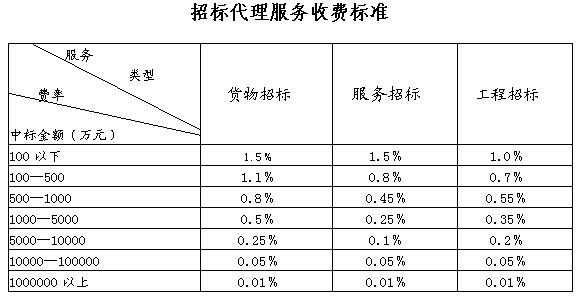 本表费率计算的收费为招标代理服务全过程的收费基准价格。招标代理服务收费按差额定率累进法计算。质疑函范本质疑函范本一、质疑供应商基本信息质疑供应商：                                        地址：                          邮编：                                                   联系人：                      联系电话：                              授权代表：                                          联系电话：                                            地址：                         邮编：                                                二、质疑项目基本情况质疑项目的名称：                                      质疑项目的编号：               包号：                 采购人名称：                                         采购文件获取日期：                                           三、质疑事项具体内容质疑事项1：                                         事实依据：                                          法律依据：                                          质疑事项2……四、与质疑事项相关的质疑请求请求：                                               签字(签章)：                   公章：                      日期：    质疑函制作说明：1.供应商提出质疑时，应提交质疑函和必要的证明材料。2.质疑供应商若委托代理人进行质疑的，质疑函应按要求列明“授权代表”的有关内容，并在附件中提交由质疑供应商签署的授权委托书。授权委托书应载明代理人的姓名或者名称、代理事项、具体权限、期限和相关事项。3.质疑供应商若对项目的某一分包进行质疑，质疑函中应列明具体分包号。4.质疑函的质疑事项应具体、明确，并有必要的事实依据和法律依据。5.质疑函的质疑请求应与质疑事项相关。6.质疑供应商为自然人的，质疑函应由本人签字；质疑供应商为法人或者其他组织的，质疑函应由法定代表人、主要负责人，或者其授权代表签字或者盖章，并加盖公章。投诉书范本投诉书范本一、投诉相关主体基本情况投诉人：                                               地     址：                             邮编：            法定代表人/主要负责人：                                     联系电话：                                             授权代表：             联系电话：                  地     址：                             邮编：                             被投诉人1：                                             地     址：                             邮编：           联系人：               联系电话：                       被投诉人2……相关供应商：                                               地     址：                             邮编：           联系人：               联系电话：                            二、投诉项目基本情况采购项目名称：                                        采购项目编号：                 包号：              采购人名称：                                             代理机构名称：                                         采购文件公告:是/否 公告期限：                                 采购结果公告:是/否 公告期限：                        三、质疑基本情况投诉人于   年   月  日,向                   提出质疑，质疑事项为：                                采购人/代理机构于   年   月   日,就质疑事项作出了答复/没有在法定期限内作出答复。四、投诉事项具体内容投诉事项 1：                                       事实依据：                                         法律依据：                                          投诉事项2……五、与投诉事项相关的投诉请求请求：                                               签字(签章)：                   公章：                      日期：    投诉书制作说明：1.投诉人提起投诉时，应当提交投诉书和必要的证明材料，并按照被投诉人和与投诉事项有关的供应商数量提供投诉书副本。2.投诉人若委托代理人进行投诉的，投诉书应按照要求列明“授权代表”的有关内容，并在附件中提交由投诉人签署的授权委托书。授权委托书应当载明代理人的姓名或者名称、代理事项、具体权限、期限和相关事项。3.投诉人若对项目的某一分包进行投诉，投诉书应列明具体分包号。4.投诉书应简要列明质疑事项，质疑函、质疑答复等作为附件材料提供。5.投诉书的投诉事项应具体、明确，并有必要的事实依据和法律依据。6.投诉书的投诉请求应与投诉事项相关。7.投诉人为自然人的，投诉书应当由本人签字；投诉人为法人或者其他组织的，投诉书应当由法定代表人、主要负责人，或者其授权代表签字或者盖章，并加盖公章。2020年城区主要路口交通秩序维护考核办法2020年城区主要路口交通秩序维护考核办法为了规范协管员执勤、提高管理效率、优化道路秩序、明确管理职责，现对派驻我中队交通专职协管员作如下规定。执勤协管员必须定人定岗、按时执勤、挂牌上岗。协管员执勤时着装必须规范，执勤时不允许佩戴首饰、擅自脱岗、抽烟聊天、把玩手机。各岗点负责人在每天上岗、撤岗时段应拍摄勤务照片备查。协管员执勤时主要针对路面上的非机动车、行人违章进行管理。执勤过程中对违章行为进行劝导，不得拉拽、拖移、堵截违法车辆和行人。协管员执勤时应注意文明用语、不得进行辱骂、使用歧视、贬损等暗示性语言。协管员轮休时应选择合适的地方休息，不得着装进入商场、超市、店铺、居民社区等可能妨害执勤形象的场所，不得扎堆休息。执勤时必须根据道路实际情况，采取合适有效的管理措施，通过口哨、手势等引导车辆、行人安全快速通过路口。如遇路口堵塞应及时进行疏导，如遇交通事故，不涉及人员受伤的，应尽快引导当事人拍照后将车辆移至不影响交通处等候处置。如执勤人员因病因事缺岗的，应及时上报中队，缺岗人员原则上由乙方进行内部协调补位。由乙方指定专人配合中队轮流查岗、查岗情况同步通报中队。执勤协管员必须带头遵守交通法规，执勤时车辆按规定停放、上下班途中不得违章驾驶。考核方式采用路面监控监督、中队查岗二种方式进行考核。路面监控监督随机通过视频进行路面监控点位，同一点位每次监控持续时间30分钟，在30分钟时间内违法行为不得超过3起。违法行为指：行人闯红灯；行人闯斑马线；行人翻越隔离栏；非机动车逆向行驶；非机动车违法带人（12周岁以上）；非机动车越线停车；非机动车闯红灯；机动车路口右转弯遇斑马线不主动礼让行人。中队查岗采用甲方督察人员查岗同乙方督查人员查岗相结合的形式开展，具体形式如下：督查人员甲方专职督察人员1名乙方路面内部督查人员2名（人数包含在总执勤人数内，督查人员所在岗点报中队备案）督查形式视频巡查（早晚高峰时段）高峰时段甲方通过视频监控对各岗点进行抽查，每天至少抽查5个以上岗点，发现问题通过照片、截图等形式固定并抄报乙方负责人；路面督查（平峰时段）由甲、乙双方督查人员分上午、中午、下午三个时段各抽查至少1个岗点，并通过照片形式固定查岗情况。其中，乙方内部路面督查人员（2人）对各岗点执勤情况进行检查（该项检查为乙方内部检查，发现问题即自行整改，整改情况记录备案，同步通报中队）。督查时段高峰时段：07:00-08:30,16:00-18:00 （注：全部上岗）平峰时段：08:30-16:00 （注：保留一半人员在岗，根据季节作息时间适当调整，具体时间由甲乙双方共同协商确定）督查内容执勤协管员是否准时到岗、是否存在人员缺岗并岗；执勤协管员是否着装规范（哨子、手套等是否齐全）；执勤协管员站位是否规范（路口一般采取四角站位）；执勤协管员是否持证上岗（应随身佩戴执勤工作牌）；执勤协管员是否开展管理（不得把玩手机、结伙聊天）；执勤协管员是否提前撤岗；执勤协管员是否存在驾车违章的现象（不得带人、逆向、走快车道等）；执勤协管员休息时是否存在影响交警形象的行为；其他。督查通报形式中队每日晚高峰（16:30前）通报前日协管员执勤情况（前日16:30-当日16:30）。中队制作每日督查通报，并当天抄报乙方负责人，乙方对通报有疑义的，及时联系中队分管领导核实确认。定期（半月、月度）召开工作通报会议，通报督查情况。考核扣款序号名称人员配置（人）工作时间1嘉善大道世纪大道路口4周一至周五2嘉善大道阳光路口4周一至周日3嘉善大道人民大道路口4周一至周五4嘉善大道晋阳路口4周一至周五5晋阳东路环东南路口4周一至周日6晋阳东路施家南路口4周一至周五7晋阳西路车站南路口4周一至周五8晋阳西路亭桥南路口4周一至周五9晋阳西路体育南路口4周一至周日10人民大道车站南路口4周一至周五11人民大道亭桥南路口4周一至周五12人民大道体育南路口4周一至周五13阳光西路体育南路口4周一至周日14谈公北路解放东路口4周一至周五15解放西路亭桥北路口4周一至周日16解放东路施家北路口4周一至周五17解放西路体育北路口4周一至周五18谈公北路环北东路口4周一至周五19环北西路亭桥北路口4周一至周五合计76岗位人员配置（人）工作时间项目负责人4每天8小时协管员76每天8小时合计人数80每天8小时序号项目内容招标要求1结算方式总价固定2合同价的支付每月结算一次，每月服务费=中标价÷10-考核扣款+加班费注：服务期不足一个月的，按中标价÷10÷30计算日服务后按实际天数计算。序号内容、要求项目名称：2020年城区主要路口交通秩序维护采购内容：详见第一章公开招标公告投标报价及费用：本项目投标应以人民币报价；不论投标结果如何，投标人均应自行承担所有与投标有关的全部费用；投标报价是履行合同的最终价格，投标人只能有一个报价，投标报价应包括完成本次招标内容所需的人员工资、奖金、福利、保险、服装、设备、耗材、招标代理费、管理费、利润、税金等所有费用。投标报价采用总价固定方式进行编制。即投标人所填写的总价在合同实施期间不因市场因素而变动投标人发生差错遗漏的费用均不再调整。本项目为服务招标，招标代理服务费按国家计委（计价格[2002]1980号）文件收费标准下浮25%计取，由中标人在领取中标通知书时支付给招标代理机构，各投标人在投标时需考虑相关费用进入投标报价中，结算时不得以此理由向采购人提出索赔（招标代理服务费收费标准详见采购文件第七章附件）。投标保证金：无（不需要缴纳）。现场踏勘：无投标文件份数：本项目实行网上投标，投标人应准备以下投标文件：投标人于“政采云”上提供电子投标文件。将在政采云平台上最后生成的具备电子签章的备份电子标文件1份 。（光盘上应当用不褪色墨水笔注明投标人名称、项目名称以及法定代表人或其委托代理人签名，投标人应当确保电子光盘能够打开运行并正常使用）装袋密封后邮寄或直接送达至开标地点，密封袋上有接缝处均需加盖单位公章和法定代表人印章（邮寄地址：嘉善县罗星街道人民大道1018号时代广场14楼1417室，收件人：袁虹，联系电话：0573-84026676）中标通知书发出前，中标人须向招标人（招标代理机构）提供纸质资信商务及技术文件、报价文件正本各 1 份；副本各2份。上传电子投标文件时间：2020年5月21日上午9：30时在“政采云”上自行加密上传电子投标文件，逾期上传或未按要求上传的投标文件将予以拒收。开标地点：嘉兴市华信工程咨询有限公司会议室（嘉善县罗星街道人民大道1018号时代广场14楼1420室）。供应商无需到开标现场，只需准时在线参加。开标时间后半小时内（2020年5月21日上午10:00时前）供应商应登录“政采云”平台，用“项目采购-开标评标”功能进行解密投标文件。若供应商在规定时间内（2020年5月21日上午10:00时前）无法解密或解密失败，将导致投标无效或失败。现场演示：无评标办法及评分标准：详见第四章评标结果公告：评标结束后2个工作日内，评标结果公告于浙江省政府采购网(http://www.zjzfcg.gov.cn/)和嘉善县公共资源交易网（http://js.jxzbtb.cn)。中标公告及中标通知书：中标公告发布于上述媒体，中标公告期限为1个工作日。在公告中标结果的同时，招标代理机构向中标人发出中标通知书。履约保证金: 项目实施前中标人向采购人交纳合同金额的5%作为履约保证金，在项目服务期满后，若无任何服务问题，全额无息退还。供应商应当以支票、汇票、本票或者金融机构、担保机构出具的保函等非现金形式提交。签订合同时间：中标通知书发出后15日内。建议采购人在对采购结果质疑期（自采购结果公告之日起七个工作日）后与中标人签订政府采购合同。合同公告：本项目政府采购合同将于签订之日起2个工作日内发布于上述媒体，但政府采购合同中涉及国家秘密、商业秘密的内容除外。本项目预算金额（最高限价）：700万元，超最高限价的投标文件无效。付款方式：详见商务要求表，采购资金按照财政支付的相关规定执行。投标文件有效期：90天报名、注册及招标文件的获取：详见第一章公开招标公告信用记录：根据财库[2016]125号文件，通过“信用中国”网站（www.creditchina.gov.cn）、中国政府采购网（www.ccgp.gov.cn），以开标当日网页查询记录为准。对列入失信被执行人、重大税收违法案件当事人名单、政府采购严重违法失信行为记录名单的供应商，其投标将作无效标处理。解释：本招标文件的解释权属于采购人和嘉兴市华信工程咨询有限公司。评分因素评分因素评分细则分值资信商务22分投标人实力（9分）投标人取得质量认证（ISO900X）、环境质量认证（ISO1400 X）、职业安全认证（ISO1800 X）证书，并在认证有效期内的，每项得2分,最高得6分。（相关证书复印件提供在资信商务及技术文件中）6资信商务22分投标人实力（9分）投标人近三年（自投标截止日起往前追溯3年，以证书颁发日期为准）获得市级（含）以上物业行业协会（或人民政府或机关部门）颁发的荣誉称号的，每个得1.5分，最高得3分。（相关证书复印件提供在资信商务及技术文件中，凡提供行业协会颁发的荣誉称号的，颁证的该行业协会必须经相应级别的民政部门登记并在民政部门相关网站能够查询到且应提供相应网站地址，否则不得分）。网站例如： http://sgs.mca.gov.cn/article/fw/cxfw/shzzcx/3资信商务22分本地化服务能力（3分）投标人注册地在嘉善县内或已在嘉善县内依法注册设有分支机构的得3分；在投标截止时间前投标人注册地在嘉善县外嘉兴市域内或已在嘉善县外嘉兴市域内依法注册设有分支机构的得2分；在投标截止时间前投标人注册地在嘉兴市域外浙江省内或已在嘉兴市域外浙江省内依法注册设有分支机构的得1分；否则不得分。 (相关营业执照复印件提供在资信商务及技术文件中)3资信商务22分成功案例业绩（10分）投标人近三年（自投标截止日起往前追溯3年，以合同签订时间为准）承接过公共秩序维护服务或保安服务或涵盖保安服务的综合物业服务‬‬‬‬‬‬‬‬‬‬‬‬‬‬‬‬‬‬‬‬‬‬‬‬‬‬‬‬的，每个项目得2分，本项最多得10分（相关业绩合同及履约证明材料复印件需提供在资信商务及技术文件中）。10技术56分项目实施方案（46分）1.路面秩序维护方案及质量保证措施：与项目相符、考虑全面且可行性强的得8-10分； 与项目基本相符、考虑全面且可行的得6-8分；与项目基本相符、考虑不全但可行的得4-6分；方案不可行或没有不得分。10技术56分项目实施方案（46分）2.路面安全方案及保障措施：与项目相符、考虑全面且可行性强的得8-10分； 与项目基本相符、考虑全面且可行的得6-8分；与项目基本相符、考虑不全但可行的得4-6分；方案不可行或没有不得分。10技术56分项目实施方案（46分）3.防恐**方案及保障措施：与项目相符、考虑全面且可行性强的得8-10分； 与项目基本相符、考虑全面且可行的得6-8分；与项目基本相符、考虑不全但可行的得4-6分；方案不可行或没有不得分。10技术56分项目实施方案（46分）4.人员安全保卫管理及保障措施：管理方案考虑全面、保障措施可行性强的得5-6分；管理方案考虑较全面、保障措施可行的得4-5分；管理方案考虑不全面、但保障措施可行的得3-4分；方案不可行或没有不得分。6技术56分项目实施方案（46分）5.突发事件应急预案及保障措施：应急预案考虑全面、保障措施可行性强的得4-5分；应急预案考虑较全面、保障措施可行的得3-4分；应急预案考虑不全面、但保障措施可行的得2-3分；方案不可行或没有不得分。5技术56分项目实施方案（46分）6.恶劣天气工作预案及保障措施：工作预案考虑全面、保障措施可行性强的得4-5分；工作预案考虑较全面、保障措施可行的得3-4分；工作预案考虑不全面、但保障措施可行的得2-3分；方案不可行或没有不得分。5技术56分人员配备情况(10分）拟派项目负责人具有物业经理上岗证书（或注册物业管理师证书）、救护员证、退伍证、保安管理师，每个证书得1分，本项最多得3分。（相关证书复印件、开标截止期前半年内任何连续三个月投标人或其分支机构为其缴纳的社保证明材料复印件(社保部门盖章的参保证明复印件，或者经由社保系统自助拉取的参保证明材料）提供在资信商务及技术文件中，没有不得分。）3技术56分人员配备情况(10分）拟派协管员同时具有退伍证及保安证的，每人得1分，最多得7分。（相关证书复印件、开标截止期前半年内任何连续三个月投标人或其分支机构为其缴纳的社保证明材料复印件(社保部门盖章的参保证明复印件，或者经由社保系统自助拉取的参保证明材料）提供在资信商务及技术文件中，没有不得分。）7其他2分标书质量（2分）根据投标文件编制完整、格式规范、内容齐全、表述准确、条理清晰、内容前后矛盾、页码错误等情况酌情打分。2合  计合  计合  计80序号名称人员配置（人）工作时间12345...合计采购人（需方公章）供应商（供方公章）：法定代表人或授权代表人（签字）：法定代表人或授权代表人（签字）：电话：开户银行：帐号：电话：投标人实力（0-9分）投标人实力（0-9分）投标人实力（0-9分）投标人实力（0-9分）投标人实力（0-9分）投标人实力（0-9分）投标人实力（0-9分）投标人实力（0-9分）投标人实力（0-9分）投标人实力（0-9分）投标人实力（0-9分）证书名称证书名称有效时间有效时间有效时间有效时间有效时间得分得分页码页码本地化服务能力（0-3分）本地化服务能力（0-3分）本地化服务能力（0-3分）本地化服务能力（0-3分）本地化服务能力（0-3分）本地化服务能力（0-3分）本地化服务能力（0-3分）本地化服务能力（0-3分）本地化服务能力（0-3分）本地化服务能力（0-3分）本地化服务能力（0-3分）投标人或分支机构注册地投标人或分支机构注册地投标人或分支机构注册地投标人或分支机构注册地投标人或分支机构注册地投标人或分支机构注册地投标人或分支机构注册地得分得分页码页码小计小计小计小计小计小计小计成功案例业绩（0-10分）成功案例业绩（0-10分）成功案例业绩（0-10分）成功案例业绩（0-10分）成功案例业绩（0-10分）成功案例业绩（0-10分）成功案例业绩（0-10分）成功案例业绩（0-10分）成功案例业绩（0-10分）成功案例业绩（0-10分）成功案例业绩（0-10分）项目名称项目名称项目名称项目名称项目名称合同签订时间合同签订时间合同签订时间得分得分页码小计小计小计小计小计小计小计小计人员配备情况得分（0-10分）人员配备情况得分（0-10分）人员配备情况得分（0-10分）人员配备情况得分（0-10分）人员配备情况得分（0-10分）人员配备情况得分（0-10分）人员配备情况得分（0-10分）人员配备情况得分（0-10分）人员配备情况得分（0-10分）人员配备情况得分（0-10分）人员配备情况得分（0-10分）姓名姓名姓名姓名资格证书资格证书职称职称得分得分页码负责人其他人员其他人员其他人员其他人员其他人员小计小计小计小计小计小计小计小计得分合计得分合计得分合计序号证明材料所在 页码备 注企业营业执照（或事业单位法人证书）及法定代表人身份证复印件投标截止时前半年内任意连续3个月的财务报表（开业不满一个季度的投标人应出具验资报告或最近月份的财务报表）复印件投标截止时前半年内任意连续3个月的税收缴纳证明(税费凭证复印件或完税证明或依法免缴税费的证明或银行出具缴费凭证)投标截止时前半年内任意连续3个月的社会保障缴纳证明(社会保险缴纳证明或银行出具缴费凭证)符合浙财采监【2013】24号《关于规范政府采购供应商资格设定及资格审查的通知》第六条规定,且未被“信用中国”（www.creditchina.gov.cn）、中国政府采购网（www.ccgp.gov.cn/search/cr/）列入失信被执行人、重大税收违法案件当事人名单、政府采购严重违法失信行为记录名单。投标人可不提供相关证明材料以开标当日网页查询记录为准保安服务许可证书复印件序号采购人名称项目名称合同金额（万元）合同签订时间服务内容12345…序号项目内容招标文件的要求投标文件的响应1234...序号姓名年龄学历职称专业技术资格项目组所任职务12345…序号项目内容项目内容投标报价/元最高限价12020年城区主要路口交通秩序维护2020年城区主要路口交通秩序维护600万元2暂列金暂列金1000000/合计合计合计/合计（大写）合计（大写）人民币：人民币：备注备注日常加班费报价：         元/小时日常加班费报价：         元/小时25元/小时备注备注周末加班费报价：         元/小时周末加班费报价：         元/小时33元/小时备注备注法定节假日加班费报价：         元/小时法定节假日加班费报价：         元/小时50元/小时序号项目内容单位数量单价合计12345...总价考核方式考核内容考核细则路面监控监督随机通过视频进行路面监控点位，同一点位每次监控持续时间30分钟，在30分钟时间内违法行为不得超过3起。违法行为指：行人闯红灯；行人闯斑马线；行人翻越隔离栏；非机动车逆向行驶；非机动车违法带人（12周岁以上）；非机动车越线停车；非机动车闯红灯；机动车路口右转弯遇斑马线不主动礼让行人。若路面监控（每次监控持续时间30分钟）每超1起违法行为，则扣罚1000元；若一个月内发现连续3次监控均存在违法行为扣款超3起的，则采购人有权单方面解除合同。中队查岗执勤协管员是否准时到岗、是否存在人员缺岗并岗；执勤协管员是否着装规范（哨子、手套等是否齐全）；执勤协管员站位是否规范（路口一般采取对角站位）；执勤协管员是否持证上岗（应随身佩戴执勤工作牌）；执勤协管员是否开展管理（不得把玩手机、结伙聊天）；执勤协管员是否提前撤岗；执勤协管员是否存在驾车违章的现象（不得带人、逆向、走快车道等）；执勤协管员休息时是否存在影响交警形象的行为；其他。每发现一次，扣罚100元/人.次